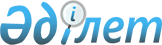 Об утверждении Плана статистических работ Агентства Республики Казахстан по статистике на 2002 год
					
			Утративший силу
			
			
		
					Постановление Правительства Республики Казахстан от 19 января 2002 года N 68. Утратило силу постановлением Правительства Республики Казахстан от 29 января 2010 года N 37      Сноска. Утратило силу постановлением Правительства РК от 29.01.2010 N 37.      В соответствии с Законом Республики Казахстан Z970098_ "О государственной статистике" Правительство Республики Казахстан постановляет: 

      1. Утвердить прилагаемый План статистических работ Агентства Республики Казахстан по статистике на 2002 год. 

      2. Настоящее постановление вступает в силу со дня подписания. 



Премьер-Министр Республики Казахстан 



Утвержден 

постановлением Правительства Республики Казахстан от 19 января 2002 года N 68 

 



 

                       План статистических работ 

Агентства Республики Казахстан по статистике на 2002 год ___________________________________________________________________________ N ! Наименование ! Периодич- ! Сроки ! Индекс форм !Уровень п/п! статистических ! ность !представ-! (анкет) !разработки ! работ ! !ления ! !(республи- ! ! !данных ! !канский-01, ! ! !предприя-! !областной - ! ! !тиями ! !02) ! ! !(интер- ! ! ! ! !вьюерами)! ! ___________________________________________________________________________ 1 ! 2 ! 3 ! 4 ! 5 ! 6 ___________________________________________________________________________ Статистика национального счетоводства 1 Валовой внутренний продукт за 2002 год в текущих и постоянных ценах по оперативным данным квартальная - сводные данные 01 2 Валовой внутренний продукт за 2002 год в текущих и постоянных ценах по отчетным данным: - 01 а) производственным методом квартальная - сводные данные 01 б) методом конечного использования квартальная - сводные данные 01 3 Валовой внутренний продукт за 2001 год в текущих и постоянных ценах по оперативным данным а) производственным годовая - сводные данные 01 методом б) методом конечного годовая - сводные данные 01 использования 4 Валовой внутренний продукт за 2001 год в текущих и постоянных ценах по отчетным данным: а) производственным годовая - сводные данные 01 методом б) методом дохода годовая - сводные данные 01 в) методом конечного годовая - сводные данные 01 использования 5 Национальные счета годовая - сводные данные 01 внутренней экономики за 2000 год (окончательный расчет) и за 2001 год (уточненный расчет) 6 Национальное богатство годовая - сводные данные 01 Республики Казахстан 7 Межотраслевой баланс производства и исполь- зования продукции (работ, услуг) за 2001 год по краткой схеме годовая - сводные данные 01 8 Экспериментальная годовая - сводные данные 01 таблица "Ресурсы - Использование" по новой статистической отчет- ности за 2000 год ___________________________________________________________________________ продолжение таблицы __________________________________________________________ N ! Виды группировок ! Сроки ! Форма п/п !(по классификато- !представления ! представления !рам, другое) !для пользова- ! ! ! телей ! ____!__________________!______________!___________________ 1 ! 7 ! 8 ! 9 ____!__________________!______________!___________________ 1 ОКЭД 10 мая экспресс-информация 13 августа 12 ноября 2 а) ОКЭД 2 июля экспресс-информация 1 октября 26 декабря б) по секторам 9 июля экспресс-информация экономики 7 октября 27 декабря 3 а) ОКЭД, КАТО 12 февраля экспресс-информация б) по секторам 9 апреля экспресс-информация экономики 4 а) ОКЭД 28 сентября экспресс-информация КФС 23 октября -"- ОКЭД, КАТО 21 ноября статбюллетень б) по секторам 24 октября экспресс-информация экономики в) по секторам 7 ноября экспресс-информация экономики 5 ОКЭД, 20 декабря статбюллетень по секторам экономики 6 по секторам 26 ноября экспресс-информация экономики 7 ОКЭД 20 декабря статбюллетень 8 по продуктам 26 сентября статбюллетень ___________________________________________________________________________ ___________________________________________________________________________ 1 ! 2 ! 3 ! 4 ! 5 ! 6 ___________________________________________________________________________ Статистика финансов предприятий и организаций 1 Оперативные месячная на 15 день ф.1-ПФ 01,02 показатели произ- водственно-финан- совой деятельности предприятий (организаций) 2 Основные показатели производственно- финансовой деятель- ности: а) предприятий за 4 квартал на 25 день ф.1-ПФ 01,02 (организаций) 2001 г. квартальная на 25 день годовая 5 апреля б) крупнейших за 4 квартал - ф.1-ПФ 01,02 предприятий 2001 г. промышленности* квартальная - в) предприятий за 4 квартал - ф.1-ПФ 01,02 (организаций), 2001 г. переданных в квартальная - доверительное годовая - управление* г) предприятий- за 4 квартал - ф.1-ПФ 01,02 монополистов* 2001 г. квартальная - годовая - 3 Выпуск, размещение за 4 квартал на 21 день ф.1-ЦБ 01,02 и обращение ценных 2001 г. ф.1-ЦБ бумаг квартальная на 21 день (гос) годовая 28 марта 4 Перечень убыточных полугодовая - ф.1-ПФ 01 предприятий годовая - 5 Сводные основные годовая - ф.1-ПФ, 01,02 показатели ф.2-МП производственно- финансовой деятель- ности предприятий (организаций) 6 Основные показатели деятельности малых предприятий за 4 квартал 25 января ф.2-МП 01,02 2001 г. квартальная 25 числа годовая 31 марта б) предприятий малого бизнеса** за 4 квартал 25 января ф.2-МП 01,02 2001 г. годовая 31 марта 7 Отчет о производстве годовая 4 мая ф.СНС-сх 01,02 и использовании 15 мая ф.СНС-услуги продукции 10 июня ф.СНС-пром 8 Наличие и движение годовая 5 апреля ф.11 01,02 основных средств и нематериальных активов 9 Сводный отчет о наличии годовая - ф.11, 01,02 и движении основных ф.2-МП средств и нематериальных активов 10 Баланс основных фондов годовая - ф.11, 01 ф.2-МП 11 Отчет о производстве, годовая 31 марта ф.2-МП 01,02 использовании и запасах (разделы продукции по малым 7,8) предприятиям 12 Основные средства, годовая 5 июня Приложение 01,02 используемые в к ф.N 11 предпринимательской деятельности ___________________________________________________________________________ продолжение таблицы __________________________________________________________ 1 ! 7 ! 8 ! 9 ____!__________________!______________!___________________ 1 КАТО,ОКЭД,КРП, на 36 день статбюллетень КФС,КОПФ,КСЭ 2 а) КАТО,ОКЭД,КРП, на 74 день статбюллетень КФС,КОПФ,КСЭ на 74 день 27 мая б) КАТО,ОКЭД,КФС, на 74 день раздел ОКПО,КОПФ на 74 день статбюллетеня в) КАТО,ОКЭД,КРП, на 77 день статбюллетень КФС,КОПФ,КСЭ на 77 день 5 июня г) КАТО,ОКЭД,КРП, на 79 день статбюллетень КФС,КОПФ,КСЭ на 79 день 10 июня 3 КАТО,ОКЭД, на 60 день статбюллетень КОПФ,КСЭ на 50 день 20 апреля 4 КАТО,ОКЭД,КФС, 9 сентября статбюллетень ОКПО,КОПФ 24 мая 5 КАТО,ОКЭД,КФС, 27 июня статбюллетень КРП,КОПФ,КСЭ 6 а) КАТО,ОКЭД,КФС, 6 марта статбюллетень КРП,КОПФ,КСЭ, по видам фондов на 72 день 5 июня б) КАТО,ОКЭД,КФС, 18 марта КРП,КОПФ,КСЭ, 14 июня по видам фондов 7 КАТО,ОКЭД,КФС, 1 июля статбюллетень КОПФ,КСЭ 10 июля 5 августа 8 КАТО,ОКЭД,КФС, 3 июля статбюллетень КРП,КОПФ,КСЭ, по видам фондов 9 КАТО,ОКЭД,КФС, 24 июля статбюллетень КРП,КОПФ,КСЭ по видам фондов 10 КАТО,ОКЭД,КОПФ, 7 августа статбюллетень КСЭ,КФС, по видам фондов 11 КАТО,ОКЭД,КФС, 25 июля статбюллетень КОПФ, КСЭ 12 КАТО,ОКЭД,КФС, 30 августа статбюллетень КРП, КОПФ ___________________________________________________________________________ *) для служебного пользования **) юридические лица, занимающиеся предпринимательской деятельностью, со среднеговодовой численностью работников не более 50 человек и общей стоимостью активов за год не свыше шестидесятитысячекратного расчетного показателя. ___________________________________________________________________________ 1 ! 2 ! 3 ! 4 ! 5 ! 6 ___________________________________________________________________________ Статистика сельского, лесного и рыбного хозяйства 1 О состоянии животно- месячная 2 числа ф.24-сх 01,02 водства во всех категориях хозяйств 2 Наличие тракторов, сельскохозяйственных машин и оборудования годовая 1 февраля ф.10-мех 01,02 3 О рыбоводстве годовая 10 февраля ф.2-р 01,02 (рыбоводство), прил.к ф.2МП 4 Об улове рыбы и других морепродуктов годовая 10 февраля ф.1-р (рыбо- 01,02 ловство), прил.к ф.2МП 5 О заготовке леса годовая 10 февраля ф.1-п (лес), 01,02 (объем работ и услуг) прил.к ф.2МП 6 О лесокультурных и годовая 10 февраля ф.1-ЛХ, прил. 01,02 лесохозяйственных к ф.2МП работах 7 Основные показатели годовая 15 марта ф.8-сх(услуги), 01,02 предприятий прил.к ф.2МП (организаций), оказывающих сельско- хозяйственные услуги 8 О состоянии живот- новодства за 2001 год: а) производство годовая 1 марта ф.24-сх,прил. 01,02 продукции во всех к ф.2МП, фф. категориях хозяйств 6,7, данные обследований б) затраты на произ- годовая 1 марта крестьянских водство и финансово- и домашних хозяйственная хозяйств деятельность 9 О состоянии растениеводства за 2001 год 1-сх,прил.к ф. 01,02 а) производство годовая 1 марта 2МП, фф.6,7, продукции во всех данные обсле- категориях хозяйств дований крес- тьянских и б) затраты на годовая 1 марта домашних производство и хозяйств финансово-хозяйст- венная деятельность 10 Ведение и актуализация квартальная спецпрограмма 01,02 сельскохозяйственного регистра: а) сельхозпредприятий - б) крестьянских хозяйств - в) личных подсобных - хозяйств населения 11 Об итогах сева под урожай 2002 года: 1 раз в год не ф.4-сх, данные 01,02 (по заверше- позднее обследований а) предварительный нию сева) 5 дней крестьянских расчет после и домашних б) окончательный расчет завер- хозяйств шения сева 12 О сборе урожая 1 раз в год 2 сводные 01,02 сельхозкультур со всех ноября разработочные категорий земель таблицы к (на 1 ноября) за 2002 ф.29-сх,ф.6-р, год 7-р, данные обследования крестьянских и домашних хозяйств 13 Расчет валовой сводные продукции сельского, разработочные лесного и рыбного таблицы, хозяйства за 2001 год годовые отчеты (в сопоставимых и сельхозпред- текущих ценах): предприятий, а) предварительный годовая - ф.29-сх,ф.24- 01 расчет сх(мес.), приложение к б) окончательный ф.2МП-(кварт), расчет годовая - ф.1-сх,прил. 01 к ф.2МП,ф.24-сх 14 Потребление населением - сводные разра- основных продуктов боточные питания за 2001 год: таблицы, а) предварительный годовая ведомственная 01 расчет отчетность МСХ, б) окончательный годовая Госпродкорпорации 01 расчет и других ведомств 15 Балансы продуктов годовая сводные разра- 01 растениеводства боточные таблицы и животноводства в и данные об натуральном выражении объеме производ- за 2001 год ства, годовые отчеты сельхоз- предприятий Единовременные обследования 16 О деятельности 1 раз в год 15 анкета А-001 01,02 крестьянских (фермер- января ских) хозяйств 17 Опрос владельцев скота 1 раз в год 15 анкета А-002 01,02 и птицы в городской января местности** 18 Посевные площади сель- 1 раз в год 5 июня анкета А-003 01,02 хозкультур в крестьян- ских (фермерских) хозяйствах* 19 Посевные площади 1 раз в год 5 июня анкета А-004 01,02 сельхозкультур на землях личного подсобного хозяйства, огородах населения* 20 Посевные площади 1 раз в год 5 июня анкета А-007 01,02 сельхозкультур на садовых и дачных участках* 21 Валовой сбор сельхоз- 1 раз в год сентябрь анкета А-005 01,02 продукции в крестьян- -октябрь ских (фермерских) хозяйствах* 22 Валовой сбор сельхоз- 1 раз в год сентябрь анкета А-006 01,02 продукции на землях -октябрь личного подсобного хозяйства, огородах населения* 23 Валовой сбор сельхоз- 1 раз в год сентябрь анкета А-007 01,02 культур на садовых и дачных участках* 24 Состояние животновод- квартальная апрель анкета А-008 01,02 ства в личных подсоб- июль ных хозяйствах октябрь населения** ___________________________________________________________________________ продолжение таблицы ___________________________________________________________________________ _______________________!______________!___________________ 1 ! 7 ! 8 ! 9 _______________________!______________!___________________ 1 КАТО на 10 день статбюллетень 2 КАТО,КОПФ,КФС, 10 марта статбюллетень КРП 3 КАТО,КОПФ,КФС, 5 марта статбюллетень КРП 4 КАТО,КОПФ,КФС, 12 марта статбюллетень КРП 5 КАТО,КОПФ,КФС, 15 марта статбюллетень КРП 6 КАТО,КОПФ,КФС, 28 марта статбюллетень КРП 7 КАТО,КОПФ,КФС, 10 июня экспресс- КРП информация 8 КАТО,КОПФ, а) КФС, 20 апреля статбюллетень ОКЭД,КРП б) 30 мая статбюллетень 9 КАТО,КОПФ, а) КФС,ОКЭД,КРП 29 мая статбюллетень б) 10 июня статбюллетень 10 по отдельно- статбюллетень му графику а) КАТО,КФС б) КАТО в) КАТО 11 КАТО а) 12 июля экспресс- информация б) 2 августа статбюллетень 12 КАТО 27 декабря экспресс- информация 13 а) республика 31 января экспресс- КАТО информация б) республика 1 июля статбюллетень КАТО 14 а) республика 18 февраля экспресс- информация б) КАТО 1 августа статбюллетень 15 КАТО 12 августа статбюллетень 16 КАТО 21 мая статбюллетень 17 КАТО 20 апреля табличный материал 18 КАТО 2 августа табличный материал 19 КАТО 2 августа табличный материал 20 КАТО 2 августа табличный материал 21 КАТО 27 декабря табличный материал 22 КАТО 27 декабря табличный материал 23 КАТО 27 декабря табличный материал 24 КАТО май табличный август материал ноябрь *) данные обследования используются для подготовки статбюллетеней по формам N 4 сх и 29 сх, а также для актуализации статрегистра **) для актуализации сельскохозяйственных регистров и окончательных расчетов производства продукции животноводства ___________________________________________________________________________ 1 ! 2 ! 3 ! 4 ! 5 ! 6 ___________________________________________________________________________ Статистика промышленного производства 1 Основные показатели месячная 1 числа ф.1-П 01,02 работы промышленности срочная; прил.к ф.2-МП (кв); ф.3-П (кв);расчеты: а) итоги работы месячная 1 числа по ф.1-П(год); 01 промышленности* прил.к ф.2-МП (год); ф.1 пром (год), ф.1-П подсобная (год), прил.к ф 2-МП подс.,един. обсл.кресть- янских (фер- мерских) хозяйств и индивидуаль- ных предпри- нимателей б) производство месячная 1 числа ф.1-П срочная 01 важнейших видов промышленной продукции по предприятиям* в) объем отгруженной продукции в РК месячная 1 числа ф.1-П срочная 01,02 г) производство месячная 1 числа ф.1-П срочная 01,02 потребительских товаров РК д) основные показатели квартальная 1 числа ф.1-П срочная 01 работы предприятий РК по форме собственности е) вторичные квартальная 1 числа ф.1-П срочная 01 (неосновные) виды деятельности ж) среднегодовые за январь- 1 числа ф.1-П срочная 01,02 оптовые цены промыш- декабрь ленной продукции по оперативным данным** з) военно-промышлен- ная продукция РК* квартальная 1 числа ф.1-П срочная 01,02 2 Мониторинг крупнейших предприятий РК:* 01 а) по показателям квартальная - ф.1-П срочная, промышленного производства б) по показателям квартальная - ф.1-инвест; инвестиционной, ф.1-ПФ,ф.1-Т финансовой деятель- ности и труду 3 Производство и месячная 10 числа ф.1-алк(пром) 01,02 реализация этилового спирта и алкогольной продукции: а) производство и квартальная ф.1-алк(пром) 0,1 реализация этилового спирта и алкогольной продукции по предпри- ятиям* 4 Основные показатели квартальная 10 числа прил.к ф.2-МП 01,02 работы малых предпри- ятий в промышленности (с численностью до 50 чел) 5 Основные показатели квартальная 10 числа ф.3-П и расчеты 01,02 промышленной деятель- по ф.1-П подсоб- ности непромышленных ная (год) предприятий 6 Основные показатели годовая 1 марта 1-П, сводные 01,02 работы промышленности данные а) средние оптовые годовая - 1-П,прил. 01 цены продукции к ф.2-МП промышленности** 7 Основные показатели годовая 1 марта ф.1-ПО 01,02 работы промышленных объединений Республики Казахстан 8 Основные показатели годовая 1 марта 1-ПРОМ,сводные 01,02 работы промышленных данные предприятий за 2001г. (с разбивкой по месяцам) 9 Основные показатели годовая 1 марта прил.к ф.2-МП 01 работы малых предприя- тий в промышленности (с численностью до 50 чел.) 10 Баланс производствен- годовая 31 января ф. N БМ 01,02 ных мощностей 11 О производстве, годовая 5 февраля ф.24-энергетика 01,02 распределении и потреб- лении электрической энергии. Состав энерге- тического оборудования 12 О работе водопровода годовая 21 января ф.1-водопровод 01,02 (отдельной водопроводной сети) 13 Технико-экономические годовая 11 февраля ф.6-ТП 01,02 показатели работы теплоэлектростанции, гидроэлектростанции и котельной: а) баланс топлива годовая ф.6-ТП 01,02 14 О работе предприятий, годовая 31 января ф.1-ГАЗ 01,02 отпускающих сетевой (сжиженный) газ 15 О работе предприятий, годовая 25 января ф.1-ТЕП 01,02 отпускающих тепловую энергию Единовременные обследования 16 О работе предприятий, 1 раз июль анкета ЭИ-001 01,02 (организаций),имеющих в год автономные энерго- источники** 17 О деятельности индиви- 1 раз в год август анкета ИП-001 01,02 дуальных предпринима- телей, занимающихся производством промыш- ленной продукции** ___________________________________________________________________________ продолжение таблицы ___________________________________________________________________________ _______________________!______________!___________________ 1 ! 7 ! 8 ! 9 _______________________!______________!___________________ 1 КАТО,ОКЭД,КРП, на 10 день статбюллетень КПВЭД а) КАТО,ОКЭД на 8 день аналитический КПВЭД материал б) КПВЭД, по на 11 день статбюллетень предприятиям в) КАТО,ОКЭД,КПВЭД на 11 день статбюллетень г) КАТО,ОКЭД на 15 день статбюллетень д) КАТО,ОКЭД, на 20 день статбюллетень КРП,КФС е) КАТО,ОКЭД на 30 день табличный материал ж) КАТО,КПВЭД 25 января табличный материал з) КАТО,по списку на 25 день статбюллетень предприятий 2 КАТО,ОКЭД, а) КПВЭД,по списку на 22 день статбюллетень предприятий б) на 80 день статбюллетень 3 КАТО,КПВЭД на 20 день статбюллетень а) КПВЭД по на 20 день статбюллетень предприятиям 4 КАТО,ОКЭД,КФС, на 50 день статбюллетень КРП,КПВЭД,КОПФ 5 КАТО,ОКЭД,КФС, на 40 день табличный КРП,КПВЭД материал 6 КАТО,ОКЭД,КФС, 30 июля статсборник КРП,КПВЭД а) КАТО,КПВЭД 17 июня табличный материал 7 КАТО,ОКЭД, 15 июля табличный КФС,КРП,КПВЭД материал 8 КАТО,ОКЭД, 28 июня табличный КФС,КРП,КПВЭД материал 9 КАТО,ОКЭД,КФС, 3 июня статбюллетень КРП,КПВЭД,КОПФ 10 КАТО,КПВЭД 30 мая статбюллетень 11 КАТО,ОКЭД 30 июля статбюллетень 12 КАТО 15 мая статбюллетень 13 КАТО 14 июня статбюллетень а) КАТО 14 июня статбюллетень 14 КАТО 15 апреля статбюллетень 15 КАТО 28 июня статбюллетень 16 КАТО сентябрь справочный материал 17 КАТО октябрь справочный материал ___________________________________________________________________________ *) для служебного пользования **) для расчета индекса физического объема ___________________________________________________________________________ 1 ! 2 ! 3 ! 4 ! 5 ! 6 ___________________________________________________________________________ Статистика инвестиций и строительства 1 Сведения об инвести- циях месячная на 2 день ф.1-инвест. 01,02 (краткая), 1-ИЖС, квартальная на 25 день ф.1-инвест "-" годовая 5 апреля ф.1-инвест "-" а) предприятий и организаций - недрополь- зователей квартальная сводные ф.1-инвест 01,02 годовая данные ф.1-инвест "-" б) предприятий и квартальная сводные ф.1-инвест "-" организаций,заключив- ших контракты в прио- годовая ф.1-инвест "-" ритетных секторах экономики в) по всем квартальная сводные ф.1-инвест, "-" предприятиям РК данные раздел ф.2-МП годовая "-" г) для мониторинга квартальная сводные ф.1-инвест 01,02 крупнейших предприятий данные промышленности* 2 Сведения о строитель- квартальная на 7 день ф.1-ПГИ 01,02 стве и вводе в действие объектов, включенных в программу государствен- ных инвестиций Республики Казахстан 3 Сведения о строитель- стве и вводе в действие объектов: а) предусмотренных к месячная на 2 день ф.2-кс(стройка), 01,02 вводу в текущем году 1-ИЖС и в последующие годы* б) финансируемых за квартальная на 2 день ф.2-кс(стройка) 01,02 счет иностранных инвестиций* в) включенных в номен- годовая 1 марта ф.2-кс(стройка), 01,02 клатуру мощностей и 1-ИЖС объектов 4 О выполнении подрядных месячная на 4 день ф.1-кс 01,02 строительных работ: годовая 31 марта ф.1-кс 01,02 а) по крупным строительным квартальная сводные ф.1-кс 01,02 организациям* данные б) по малым квартальная на 4 день прил.к ф.2-МП 01,02 строительным годовая 31 марта прил.к ф.2-МП 01,02 организациям (с численностью до 50 чел.) в) по всем квартальная сводные ф.1-КС, 01,02 предприятиям РК данные прил.к ф.2-МП годовая 01,02 5 Сведения о наличии годовая 20 января ф.12 строите- 01,02 и использовании льство строительных машин числящихся на балансе отчитывающихся организаций 6 Сведения об годовая 5 февраля ф.18-кс 01,02 инвестициях на охрану окружающей среды и рациональное использование природных ресурсов 7 Сведения об освоении годовая 1 марта ф.2-кс,ф.1-ИЖС 01,02 инвестиций в строитель- ство и вводе в действие основных средств Единовременные обследования 8 Обследование о 2 раза февраль анкета F-002 01,02 проведенных подрядных в год июль тендерах на строите- льство 9 Разрешение на 2 раза июнь анкета F-001 01,02 строительство в год декабрь 2003 г. ___________________________________________________________________________ продолжение таблицы __________________________________________________________ 1 ! 7 ! 8 ! 9 _______________________!______________!___________________ 1 ОКЭД,КФС,КРП, на 10 день статбюллетень КОПФ,КАТО -"- на 60 день статбюллетень -"- 15 июня статбюллетень а) ОКЭД,КФС,КРП, на 65 день статбюллетень КАТО, КОПФ -"- 21 июня статбюллетень б) -"- на 65 день статбюллетень -"- 18 июня статбюллетень в) -"- на 60 день статбюллетень -"- 18 июня раздел статбюллетеня г) ОКЭД,КФС,КРП, на 80 день раздел статбюллетеня КОПФ,КАТО 2 по списку объектов на 14 день статбюллетень 3 а) по перечню на 10 день статбюллетень мощностей, строек и объектов б) -"- на 12 день статбюллетень в) -"- 20 мая статбюллетень 4 КРП,КФС,КАТО, на 15 день статбюллетень КПВЭД -"- 16 мая статбюллетень а) КФС,КРП,КАТО, на 55 день статбюллетень КПВЭД б) -"- на 15 день раздел статбюллетеня -"- 16 мая раздел статбюллетеня в) -"- на 20 день раздел статбюллетеня -"- 25 мая раздел статбюллетеня 5 КФС,КРП,КОПФ, 18 марта статбюллетень ОКЭД,КАТО 6 КФС,КРП,КОПФ, 1 апреля статбюллетень ОКЭД,КАТО 7 КФС,ОКЭД,КОПФ, 24 мая статбюллетень КРП,КАТО 8 КФС,КРП,КОПФ, март, статбюллетень ОКЭД,КАТО август 9 КФС,КРП,КОПФ, июль, статбюллетень ОКЭД,КАТО январь 2003г. ___________________________________________________________________________ *) для служебного пользования ___________________________________________________________________________ 1 ! 2 ! 3 ! 4 ! 5 ! 6 ___________________________________________________________________________ Статистика услуг 1 О запасах топлива месячная 1 числа ф.4 топливо 01,02 (запасы) 2 О запасах горюче- месячная до 3 ф.5-ГСМ 01,02 смазочных материалов (март- числа (запасы) ноябрь) 3 Мониторинг предприятий квартальная - сводные 01 сектора услуг* данные 4 Структура услуг 4 квартал - сводные 01 2001г. данные квартальная - сводные -"- данные годовая - сводные данные -"- 5 Структура услуг по квартальная - сводные данные 01 малым предприятиям годовая - сводные данные -"- 6 Об оказанных компью- 4 квартал до 10 ф.2-услуги -"- терных услугах, 2001 г. числа (компьютеры), связанных с ними 1-МП услугах, а также услугах в области исследований и разработок квартальная до 10 ф.2-услуги 01,02 числа (компьютеры) годовая до 30 ф.2-услуги -"- марта (компьютеры) а) по малым квартальная до 10 прил.ф.2-МП -"- предприятиям числа к ф.2-услуги (компьютеры), годовая до 30 прил.ф.2-МП -"- марта к ф.2-услуги (компьютеры) 7 Об объеме услуг по 4 квартал до 10 ф.2-услуги 01,02 организации отдыха, 2001г. числа (культура), культурных и 1-МП спортивных мероприятий квартальная до 10 ф.2-услуги -"- числа (культура) годовая до 30 ф.2-услуги -"- марта (культура) а)по малым квартальная до 10 прил.ф.2-МП -"- предприятиям числа к ф.2-услуги (культура) годовая до 30 прил.ф.2-МП -"- марта к ф.2-услуги (культура) 8 Об объеме услуг, 4 квартал до 10 ф.2-услуги 01,02 связанных с продажей, 2001г. числа (недвижимость), покупкой и сдачей в 1-МП наем недвижимого имущества, арендой машин и оборудования и прокатом предметов личного пользования квартальная до 10 ф.2-услуги -"- числа (недвижимость) годовая до 30 ф.2-услуги -"- марта (недвижимость) а) по малым квартальная до 10 прил.ф.2-МП к -"- предприятиям числа ф.2-услуги (недвижимость) годовая до 30 прил.ф.2-МП к -"- марта ф.2-услуги (недвижимость) 9 Об объеме услуг в сфере 4 квартал до 10 ф.2-услуги 01,02 прочей коммерческой 2001 г. числа (прочая деятельности,услуг по коммерция), канализации,удалению прил. к ф. отходов,санитарной 1-МП обработке и аналогичных услуг, прочих услуг квартальная до 10 ф.2-услуги -"- числа (прочая коммерция) годовая до 30 ф.2-услуги -"- марта (прочая коммерция) а) по малым квартальная до 10 прил.ф.2-МП к -"- предприятиям числа ф.2-услуги (прочая коммерция) годовая до 30 прил.ф.2-МП к -"- марта ф.2-услуги (прочая коммерция) 10 О туристской 4 квартал до 25 ф.1-ТЭ 01,02 деятельности 2001г. числа квартальная до 25 ф.1-ТЭ, 01,02 числа а) по малым квартальная до 25 ф.1-ТЭ,прил.к 01,02 предприятиям числа ф.2-МП 11 О работе канализации годовая до 10 ф.1-водоотвод 01,02 (отдельной канализа- февраля ционной сети) 12 Объем услуг,оказанных годовая до 30 ф.2-услуги 01,02 учреждениями государ- марта (управление) ственного управления 13 О деятельности годовая до 25 ф.N 1-заповедник 01,02 природного заповедника, числа государственного национального природного парка 14 О работе зоопарка годовая до 10 ф.N 1-зоопарк 01,02 января 15 О деятельности театра годовая до 10 ф.N 1-театр 01,02 января 16 О работе луна-парка годовая до 10 ф.N 1-парки 01,02 и парка отдыха января 17 О деятельности музея годовая до 10 ф.N 1-музеи 01,02 января 18 Об учреждениях культуры годовая до 10 ф.N 1-клубы 01,02 клубного типа января 19 О деятельности годовая до 10 ф.N 1-библиотеки 01,02 библиотеки января 20 Топливно- энергетический баланс годовая до 25 ф.1-ТЭБ 01,02 марта 21 Об обследовании годовая до 15 анкета 01,02 деятельности АЗС и января ГАЗС, для юридических лиц 22 Об обследовании годовая до 15 анкета 01,02 деятельности АЗС и января ГАЗС, для физических лиц 23 Отчет о статусе годовая 1 ноября анкета 02 и деятельности предприятия ___________________________________________________________________________ продолжение таблицы __________________________________________________________ 1 ! 7 ! 8 ! 9 _______________________!______________!___________________ 1 КАТО,ОКЭД, на 10 день статбюллетень КПВЭД 2 КАТО,ОКЭД, на 12 день статбюллетень КПВЭД 3 КАТО,ОКЭД, на 78 день статбюллетень КПВЭД 4 КАТО,КФС,КРП, на 76 день статбюллетень ОКЭД,КПВЭД -"- на 71 день статбюллетень -"- 19 июня статбюллетень 5 КАТО,КФС,КРП, на 71 день раздел статбюллетеня ОКЭД,КПВЭД -"- 19 июня раздел статбюллетеня 6 -"- на 80 день статбюллетень КАТО,КФС,КРП, на 67 день статбюллетень ОКЭД,КПВЭД, КОПФ -"- 14 июня статбюллетень а) -"- на 67 день раздел статбюллетеня -"- 14 июня раздел статбюллетеня 7 КАТО,КФС,КРП, на 80 день статбюллетень ОКЭД,КПВЭД, КОПФ КАТО,КФС,КРП, на 68 день статбюллетень КАТО,КФС,КРП, 14 июня статбюллетень ОКЭД,КПВЭД,КОПФ а) КАТО,КФС,КРП, на 68 день раздел статбюллетеня КАТО,КФС,КРП, 14 июня раздел статбюллетеня ОКЭД,КПВЭД КОПФ 8 КАТО,КФС,КРП, на 80 день статбюллетень ОКЭД,КПВЭД, КОПФ КАТО,КФС,КРП, на 69 день статбюллетень КАТО,КФС,КРП, 14 июня статбюллетень ОКЭД,КПВЭД, КОПФ а) КАТО,КФС,КРП на 69 день раздел статбюллетеня КАТО,КФС,КРП, 14 июня раздел статбюллетеня ОКЭД,КПВЭД, КОПФ 9 КАТО,КФС,КРП, на 80 день статбюллетень ОКЭД,КПВЭД, КОПФ КАТО,КФС,КРП на 70 день статбюллетень КАТО,КФС,КРП, 14 июня статбюллетень ОКЭД,КПВЭД, КОПФ а) КАТО,КФС,КРП на 70 день раздел статбюллетеня КАТО,КФС,КРП, 14 июня раздел статбюллетеня ОКЭД,КПВЭД, КОПФ 10 КАТО,КФС,КРП, на 86 день статбюллетень ОКЭД,КПВЭД, КОПФ КАТО,КФС,КРП на 86 день статбюллетень а) КАТО,КФС,КРП на 86 день раздел статбюллетеня 11 - 29 марта статбюллетень 12 КАТО,КФС,КРП, 31 мая статбюллетень ОКЭД,КПВЭД 13 - 1 апреля статбюллетень 14 - 4 марта статбюллетень 15 - 4 марта статбюллетень 16 - 4 марта статбюллетень 17 - 4 марта статбюллетень 18 - 4 марта статбюллетень 19 - 4 марта статбюллетень 20 КАТО,ОКЭД, 20 июля статбюллетень КПВЭД 21 КАТО,КПВЭД 30 мая статбюллетень 22 КАТО,КПВЭД 30 мая статбюллетень 23 - - - __________________________________________________________________________ *) для служебного пользования ___________________________________________________________________________ 1 ! 2 ! 3 ! 4 ! 5 ! 6 ___________________________________________________________________________ Статистика торговли 1 Объем розничного, месячная до 3 ф.1-торговля, 01,02 оптового товарооборота, числа инструмента- услуг ресторанов,услуг рий единовре- по техническому обслу- менного обсле- живанию и ремонту авто- дования рынков мобилей, предметов личного пользования и бытовых товаров а) по малым месячная до 3 ф.1-торговля -"- предприятиям числа прил. к ф.2-МП 2 Основные показатели месячная - грузовые 01,02 внешней торговли на таможенные основе грузовых декларации таможенных деклараций 3 Экспорт Республикой месячная - грузовые 01 Казахстан отдельных таможенные товаров по основным декларации странам-торговым партнерам 4 Импорт Республикой месячная - грузовые 01 Казахстан отдельных таможенные товаров по основным декларации странам-торговым партнерам 5 Отчет о гуманитарной месячная - грузовые 01,02 помощи таможенные декларации 6 Средневзвешенные месячная - отчет 01 курсы валют квартальная Нацбанка РК 7 Товарные рынки месячная - сводные данные 01 квартальная 8 Объем и структура 4 квартал до 15 ф.1-розница, 01,02 розничного товаро- 2001 г. числа оборота квартальная до 15 ф.1-розница, -"- числа ф.1-П,ф.1-КС, инструментарий единовременного обследования рынков годовая до 25 ф.1-розница, -"- марта инструментарий единовременного обследования рынков а) по малым 4 квартал до 15 ф.1-МП,ф.1- 01,02 предприятиям 2001г. числа розница квартальная до 15 ф.1-розница, -"- числа прил.к ф.2-МП годовая до 25 ф.1-розница, -"- марта прил.к ф.2-МП 9 Объем и структура 4 квартал до 15 ф.1-опт, ф.1- 01,02 оптового товаро- 2001 г. числа посредники оборота до 12 числа квартальная до 15 ф.1-опт, -"- числа ф.1-посредники, до 12 ф.1-П, ф.1-КС числа годовая до 25 ф.1-опт, -"- марта ф.1-посредники а) по малым 4 квартал до 15 ф.1-МП,ф.1-опт, 01,02 предприятиям 2001г. числа до 12 ф.1-посредники числа квартальная до 15 ф.1-опт, -"- числа ф.1-посредники, до 12 прил.к ф.2-МП числа годовая до 25 ф.1-опт, -"- марта ф.1-посредники прил.к ф.2-МП 10 Объем и структура 4 квартал до 12 ф.1-рестораны, 01,02 услуг ресторанов, 2001г. числа ф.1-авто, услуг по техническому до 10 ф.1-ремонт обслуживанию и ремонту числа автомобилей, предметов личного пользования и бытовых товаров квартальная до 12 ф.1-рестораны, -"- числа ф.1-авто, до 10 ф.1-ремонт числа годовая до 25 ф.1-рестораны, -"- марта ф.1-авто,ф.1- ремонт а) по малым 4 квартал до 12 ф.1-рестораны 01,02 предприятиям 2001г. числа ф.1-авто,ф.1-МП до 10 числа квартальная до 12 ф.1-рестораны, -"- числа ф.1-авто,ф.1- до 10 ремонт, прил. числа к ф.2-МП годовая до 25 ф.1-рестораны, -"- марта ф.1-авто,ф.1- ремонт, прил. к ф.2-МП 11 Мониторинг предприятий квартальная - сводные данные 01 торговли* 12 Движение валютных квартальная 10 числа ф.1-валюта 01,02 средств на счетах предприятий годовая ф.1-валюта -"- 13 Деятельность совместных квартальная 30 числа ф.1-ВЭС 01,02 и иностранных предприятий годовая ф.1-ВЭС -"- 14 О деятельности полугодовая до 10 ф.1-биржа 01,02 товарных бирж числа 15 О деятельности вещевых, годовая до 30 ф.12-торг 01,02 смешанных рынков марта и рынков по продаже сельхозпродуктов и скота 16 Товарные рынки годовая - сводные данные 01 Единовременные обследования 17 Объем и структура квартальная на 1 день анкета 01,02 розничного товаро- оборота рынков и торговых предприятий, осуществляющих торговую деятельность без образования юридического лица 18 Объем и индекс продаж квартальная на 1 день анкета 01,02 сельхозпродуктов на рынках ___________________________________________________________________________ продолжение таблицы __________________________________________________________ 1 ! 7 ! 8 ! 9 ____!__________________!______________!___________________ 1 КАТО,КФС,КРП, на 9 день статбюллетень ОКЭД а) -"- на 9 день раздел статбюллетеня 2 КАТО, по на 29 день статбюллетень номенклатуре товаров,странам мира,основным таможенным режимам, характерам сделки, видам транспорта 3 КАТО, по на 36 день экспресс-информация отдельным товарам, основным странам 4 КАТО, по на 43 день экспресс-информация отдельным товарам, основным странам 5 КАТО, по на 29 день статбюллетень отдельным товарам, странам мира 6 по республике на 6 день статбюллетень на 6 день статбюллетень база данных 7 ОКЭД,КПВЭД на 55 день статбюллетень на 55 день база данных 8 КАТО,КФС,КРП, на 76 день статбюллетень КПВЭД -"- на 76 день статбюллетень -"- 25 мая статбюллетень а) КАТО,КФС,КРП, на 76 день раздел статбюллетеня КПВЭД -"- на 76 день раздел статбюллетеня -"- 25 мая раздел статбюллетеня 9 КАТО,КФС,КРП, на 76 день статбюллетень КПВЭД -"- на 76 день статбюллетень -"- 25 мая статбюллетень а) КАТО,КФС,КРП, на 76 день раздел статбюллетеня КПВЭД -"- на 76 день раздел статбюллетеня -"- 25 мая раздел статбюллетеня 10 КАТО,КФС,КРП, на 76 день статбюллетень ОКЭД,КПВЭД -"- на 76 день статбюллетень -"- 25 мая статбюллетень а) КАТО,КФС,КРП, на 76 день раздел статбюллетеня ОКЭД, КПВЭД -"- на 76 день раздел статбюллетеня -"- 25 мая раздел статбюллетеня 11 КАТО,ОКЭД, на 94 день статбюллетень КПВЭД 12 КАТО,КФС на 32 день статбюллетень -"- 15 февраля статбюллетень 13 КАТО,КФС,ОКЭД на 61 день статбюллетень по группам товаров, странам-партнерам -"- 6 марта статбюллетень 14 КАТО,КФС,КПВЭД на 25 день статбюллетень 15 КАТО,КФС,ОКЭД 29 апреля экспресс-информация 16 ОКЭД,КПВЭД 30 октября статсправочник база данных 17 КАТО,КПВЭД на 76 день раздел статбюллетеня 18 КАТО,КПВЭД на 76 день таблицы ___________________________________________________________________________ *) для служебного пользования ___________________________________________________________________________ 1 ! 2 ! 3 ! 4 ! 5 ! 6 ___________________________________________________________________________ Статистика транспорта и связи 1 О продукции и услугах месячная на 2 ф.1-транспорт 01,02 транспорта день а) по малым месячная на 2 день прил.ф.2-МП 01,02 предприятиям (кв.)к ф.1- транспорт 2 Об услугах почтовой месячная на 20 день ф.3-связь 01,02 и электрической связи (услуги почтовой и электрической связи) а) по малым месячная на 20 день прил.ф.2-МП 01,02 предприятиям (кв.)к ф.3- связь (услуги почтовой и электрической связи) 3 О доходах связи месячная на 20 день ф.12-связь 01,02 (доход) 4 О работе городского квартальная на 2 день N1-тр (авто 01,02 и дорожного и электро) транспорта а) по малым квартальная на 2 день прил.ф.2-МП 01,02 предприятиям к ф.1-тр. (авто и электро) 5 О работе квартальная на 2 день ф.1-тр (ЖД) 01,02 железнодорожного транспорта 6 О работе квартальная на 2 день ф.1-тр 01,02 трубопроводного (трубопровод) транспорта а) по малым квартальная на 2 день прил. ф.2-МП 01,02 предприятиям к ф.1-тр (трубопровод) 7 О работе воздушного квартальная на 2 день ф.1-тр (авиа) 01,02 транспорта а) по малым квартальная на 2 день прил.ф.2-МП 01,02 предприятиям к ф.1-тр(авиа) 8 О работе речного квартальная на 2 день ф.1-тр (река) 01,02 транспорта а) по малым квартальная на 2 день прил.ф.2-МП 01,02 предприятиям к ф.1-тр(река) 9 О работе морского квартальная на 2 день ф.1-тр (море) 01,02 транспорта 10 Об услугах связи квартальная на 20 день ф.11-связь 01,02 (услуги) 11 Мониторинг квартальная ф.1-транспорт, 01 предприятий сектора ф.1-ТВ транспорта* 12 О доходах,качестве квартальная на 20 день ф.15 связь 01,02 работы и средствах (услуги, телекоммуникаций качество) 13 О продукции и услугах квартальная на 30 день ф.65 01,02 транспорта по видам годовая 25 марта сообщений а) по малым квартальная на 30 день прил.ф.2-МП 01,02 предприятиям к ф.65 годовая 25 марта 14 О погрузочно- полугодовая на 10 день ф.31-М 01,02 разгрузочных работах годовая в морских портах 15 О перевозках пассажиров полугодовая на 25 день ф.1-ТР 01,02 по установленным годовая (маршрут) автобусным маршрутам во всех видах сообщения 16 Об услугах почтовой годовая 25 марта ф.1-связь 01,02 связи (услуги) почтовой связи) а) по малым годовая 25 марта прил.ф.2-МП 01,02 предприятиям к ф.1-связь (услуги почтовой связи) 17 Об услугах годовая 25 марта ф.2-связь 01,02 электрической связи (услуги электросвязи) а) по малым годовая 25 марта прил.ф.2-МП 01,02 предприятиям к ф.2-связь (услуги электросвязи) 18 Об автомобильных годовая 25 января ф.41-шос 01,02 дорогах общего (дор.) пользования 19 О наличии и работе годовая 10 февраля ф.1-тр(шос.) 01,02 автотранспорта а) по малым годовая 10 февраля прил.ф.2-МП 01,02 предприятиям к ф.1-тр(шос.) 20 О наличии годовая 10 февраля ф.1-тр(шос.)- 01,02 автотранспорта индивид. 21 О наличии внутренних годовая 1 марта ф.11-внутр.вод 01,02 судоходных путей и работе водного транспорта общего пользования 22 О деятельности годовая 25 марта ф.ЖД 01 железнодорожного транспорта 23 О железнодорожном годовая 9 января ф.1-тр.(жел) 01,02 транспорте необщего пользования 24 О происшествиях годовая 20 января ф.35-тр 01,02 с подвижным составом (авария) транспорта общего пользования ___________________________________________________________________________ продолжение таблицы __________________________________________________________ 1 ! 7 ! 8 ! 9 ____!__________________!______________!___________________ 1 КАТО,КФС,КРП, на 10 день статбюллетень ОКЭД а) КАТО,КФС,КРП, на 10 день раздел статбюллетеня ОКЭД 2 КАТО,КФС,КРП, на 40 день статбюллетень ОКЭД,КПВЭД а) КАТО,КФС,КРП, на 40 день раздел статбюллетеня ОКЭД,КПВЭД 3 КАТО,КФС, на 40 день статбюллетень ОКЭД,КПВЭД 4 КАТО,КФС,КРП, на 10 день статбюллетень ОКЭД,КПВЭД а) КАТО,КФС,КРП, на 10 день раздел статбюллетеня ОКЭД,КПВЭД 5 КАТО,КФС,КРП, на 10 день статбюллетень ОКЭД,КПВЭД 6 КАТО,КФС,КРП, на 10 день статбюллетень ОКЭД,КПВЭД а) КАТО,КФС,КРП, на 10 день раздел статбюллетеня ОКЭД,КПВЭД 7 КАТО,КФС,КРП, на 10 день статбюллетень ОКЭД,КПВЭД а) КАТО,КФС,КРП, на 10 день раздел статбюллетеня ОКЭД,КПВЭД 8 КАТО,КФС,КРП, на 10 день статбюллетень ОКЭД,КПВЭД а) КАТО,КФС,КРП, на 10 день раздел статбюллетеня ОКЭД,КПВЭД 9) КАТО,КФС,КРП, на 10 день статбюллетень ОКЭД,КПВЭД 10 КАТО,КФС,ОКЭД, на 40 день статбюллетень КПВЭД 11 КАТО,ОКЭД,КРП на 50 день статбюллетень 12 КАТО,КФС,ОКЭД, на 40 день статбюллетеня КПВЭД 13 КАТО,КФС,КРП, на 55 день статбюллетень ОКЭД,КПВЭД 29 апреля статбюллетень а) КАТО,КФС,КРП, на 55 день статбюллетень ОКЭД,КПВЭД 29 апреля статбюллетень 14 КАТО,КФС,КРП, 26 августа статбюллетень ОКЭД,КПВЭД 25 февраля 15 КАТО,ОКЭД 2 сентября статбюллетень 1 марта 16 КАТО,КФС,КРП, 6 мая статбюллетень ОКЭД,КПВЭД а) КАТО,КФС,КРП, 6 мая раздел статбюллетеня ОКЭД,КПВЭД 17 КАТО,КФС,КРП, 6 мая статбюллетень ОКЭД,КПВЭД а) КАТО,КФС,КРП, 6 мая раздел статбюллетеня ОКЭД,КПВЭД 18 КАТО,КФС,КРП, 19 марта статбюллетень ОКЭД,значению дорог 19 КАТО,КФС,КРП, 28 июня статбюллетень ОКЭД а) КАТО,КФС,КРП, 28 июня раздел статбюллетеня ОКЭД 20 КАТО,КФС,ОКЭД 28 июня статбюллетень 21 КАТО,КФС,ОКЭД, 29 марта статбюллетень КПВЭД 22 КАТО,ОКЭД,КПВЭД 16 апреля статбюллетень 23 КАТО,КФС,КРП, 18 февраля статбюллетень ОКЭД 24 КАТО,КФС,ОКЭД 7 марта статбюллетень __________________________________________________________________________ *) для служебного пользования ___________________________________________________________________________ 1 ! 2 ! 3 ! 4 ! 5 ! 6 ___!______________________!____________!_________!_____________!___________ Статистика цен 1 Регистрация цен и месячная в течение тетрадь, 0,2 тарифов по отобранному месяца бланк регист- перечню товаров и рации цен и услуг представителей в тарифов базовых объектах торговли и платных услуг для населения* 2 Индекс потребительских цен: а) по материалам мони- ежене- тетрадь, 01,02 торинга цен ограничен- дельная бланк регист- ного круга товаров и рации услуг б) по категории "все месячная, табл. 01,02 население" к декабрю 1-товары 2001 г., (прод), к соот- 1-товары ветствую- (непрод) щему ме- сяцу в) по категориям насе- 2001 г., табл. 01 ления с различным кварталь- 1-товары уровнем среднедушевого ная полу- (прод), денежного дохода годовая, 1-товары 9 месяч- (непрод) ная, го- довая, нарастаю- щим итогом с начала года 3 Индекс цен на платные месячная, табл. 01,02 услуги населению к декабрю 1-услуги 2001 г., к соот- ветствую- щему ме- сяцу 2001 г., кварталь- ная полу- годовая, 9 месяч- ная, го- довая, нарастаю- щим итогом с начала года 4 Индекс розничных цен месячная, табл. 01 к декабрю 1-товары 2001 г., (прод), к соот- 1-товары ветствую- (непрод) щему ме- сяцу 2001 г., кварталь- ная полу- годовая, 9 месяч- ная, го- довая, нарастаю- щим итогом с начала года 5 Цены на основные про- месячная табл. 1 01,02 довольственные товары месячная схема 10.7 01 квартальная бланк 01,02 регистрации 6 Цены на основные не- месячная табл. 1н 01,02 продовольственные месячная схема 10.7 01 товары квартальная бланк 01,02 регистрации 7 Цены на продукты нефте- месячная табл. 1 01,02 переработки 8 Цены и тарифы на от- месячная табл. 1у 01,02 дельные социально- значимые виды платных услуг 9 Величина прожиточного месячная бланк 01 минимума: регистрации а) в среднем на душу населения б) по половозрастным группам населения 10 Цены на потребительские месячная программа 01,02 товары отечественного и международных импортного производства сопоставлений и услуги **) 11 Цены на основные месячная отобранный 01,02 продукты питания в круг товаров столицах государств и регионах, граничащих с Казахстаном 12 Цены и индексы цен в месячная специализиро- 01 реальном и потреби- ванные таблицы тельском секторах квартальная 01 экономики Республики Казахстан и пригра- ничных государствах Содружества 13 Цены и индекс цен месячная, 20 числа ф.1-ЦП, разрабо- 01,02 предприятий - произво- к декабрю отчетного точные таблицы дителей промышленной 2001 г., месяца продукции к соот- ветствую- щему ме- сяцу 2001 г., кварталь- ная полу- годовая, 9 месяч- ная, го- довая, нарастаю- щим итогом с начала года 14 Цены предприятий месячная 20 числа ф.1-ЦП 01,02 производителей на отчетного энергоресурсы месяца 15 Цены и индекс цен месячная, 15 числа ф.2-ЦП, разрабо- 01,02 на приобретенную про- к декабрю отчетного точные таблицы дукцию производственно- 2001 г., месяца технического назначения к соот- ветствую- щему ме- сяцу 2001 г., кварталь- ная, полу- годовая, 9 месяч- ная, го- довая, нарастаю- щим итогом с начала года 16 Индекс цен на экспорт- месячная, - ф.1-таможня, 01 ную и импортную к декабрю разработочные продукцию 2001 г., таблицы к соот- ветствую- щему ме- сяцу 2001 г., кварталь- ная полу- годовая, 9 месяч- ная, го- довая, нарастаю- щим итогом с начала года 17 Индекс цен на услуги месячная, 21 числа ф.1-тариф 01 связи для юридических к декабрю отчетного (связь) лиц 2001 г., месяца к соот- ветствую- щему ме- сяцу 2001 г., кварталь- ная, полу- годовая, 9 месяч- ная, го- довая, нарастаю- щим итогом с начала года 18 Индекс тарифов на месячная, 15 числа ф.1-тариф (га), 01,02 перевозку грузов к декабрю отчетного ф.1-тариф (жел), 2001 г., месяца ф.1-тариф (автом), к соот- ф.1-тариф (труб), ветствую- ф.1-тариф (внутр., щему ме- водн.) сяцу 2001 г., кварталь- ная, полу- годовая, 9 месяч- ная, го- довая, нарастаю- щим итогом с начала года 19 Индекс цен на инвес- месячная, 20 числа ф.3-ЦКС 01,02 тиции в капитальное к декабрю отчетного строительство: 2001 г., месяца а) индекс цен на к соот- строительно-монтажные ветствую- работы щему ме- сяцу 2001 г., кварталь- б) индекс цен на ная, полу- оборудование годовая, 9 месяч- в) индекс цен на ная, го- прочие работы довая, и затраты нарастаю- щим итогом с начала года к базе 1991 г. 20 Индексы цен на строи- месячная, 20 числа ф.3-ЦКС 01,02 тельные материалы, к декабрю отчетного детали и конструкции 2001 г., месяца к соот- ветствую- щему ме- сяцу 2001 г., к базе 1991 года 21 Индекс цен на реализо- месячная, 16 числа ф.1-ЦСХ 01,02 ванную продукцию к декабрю отчетного сельского хозяйства 2001 г., месяца к соот- ветствую- щему ме- сяцу 2001 г., кварталь- ная, полу- годовая, 9 месяч- ная, го- довая, нарастаю- щим итогом с начала года 22 Цены и индексы цен на месячная, 16 числа ф.1-ЦСХ 01,02 основные виды сельско- к декабрю отчетного хозяйственной продукции 2001 г., месяца к соот- ветствую- щему ме- сяцу 2001 г., нарастаю- щим итогом с начала года 23 Цены на продукцию месячная, 20 числа тетрадь регис- 01,02 сельского хозяйства к соот- отчетного трации, на рынке ветствую- месяца ф.1-ЦСХ, щему ф.2-ЦП, месяцу табл. 1 2001 г. 24 Средние цены на кварталь- 20 числа ф.3-ЦКС 01 отдельные виды матери- ная отчетного алов, деталей и месяца конструкций, приобре- таемых для строительного производства 25 Средние цены на от- кварталь- 16 числа ф.1-ЦСХ 01 дельные виды сельско- ная отчетного хозяйственной месяца продукции 26 Цены производителей кварталь- ф.1-ЦП, 01 промышленной продукции ная ф.2-ЦП и цены приобретения отдельных ее видов предприятиями Респуб- лики Казахстан на внутреннем рынке 27 Индекс цен в строите- льстве методом "сос- тавляющих компонентов": а) на основные виды кварталь- 20 числа ф.3-ЦКС 01,02 строительных работ ная второго (компоненты) месяца после отчетного квартала б) по отдельным типам кварталь- 01 сооружений жилищного, ная производственного и автодорожного назначения 28 Индекс цен на приобре- годовая 10 числа ф.2-ЦСХ 01,02 тенную сельскохозяйс- твенными предприятиями полугодовая промышленную продукцию и оказанные им услуги 29 Паритетное соотношение годовая, 10 числа разработочная 01 цен на промышленную таблица 8 продукцию, услуги для полугодовая села и реализованную по разным каналам сельскохозяйственную продукцию Единовременные обследования 30 Цены на товары отечест- 2 раза 10 числа бланк, 01,02 венного и импортного в год отчетного анкета производства и месяца обследования инфляционные ожидания населения 31 Цены на рынке жилья 1 раз год 10 августа бланк 01,02 обследования ___________________________________________________________________________ *) для расчета индекса потребительских цен **) в рамках Программы международных сопоставлений продолжение таблицы ___________________________________________________________________________ 1 ! 7 ! 8 ! 9 ____!_____________________________!____________________!___________________ 1 областной центр, города областного __ __ подчинения и райцентры 2 а) КАТО, КИПЦ каждую среду месяца экспресс-информация б) КАТО, КИПЦ 2 числа статбюллетень в) КАТО, КИПЦ 7 числа статбюллетень 3 КАТО, КИПЦ 5 числа статбюллетень 4 КАТО 5 числа статбюллетень 5 КАТО, КИПЦ 20 числа отчетного статбюллетень месяца г. Астана четвертая среда схема Статкомитета месяца СНГ КАТО, КИПЦ 21 марта, 21 июня, статбюллетень 21 сентября, 21 декабря 6 КАТО, КИПЦ 28 числа отчетного статбюллетень месяца г. Астана четвертая среда схема Статкомитета месяца СНГ по районным центрам и 21 числа последнего статбюллетень городам областного месяца квартала подчинения 7 КАТО, КИПЦ 3 числа статбюллетень 8 КАТО, КИПЦ 25 числа отчетного статбюллетень месяца 9 КАТО 25 числа отчетного статбюллетень месяца 10 КАТО 20 числа статбюллетень 11 по столицам, областным 8 числа экспресс-информация центрам, городам 28 числа 12 __ 5 числа отчетного экспресс-информация месяца __ на 40 день статбюллетень 13 КАТО, ОКЭД, КПВЕД 2, 3 и 5 числа статбюллетени 14 КАТО, КПВЕД 27 числа статбюллетень 15 КАТО, ОКЭД, КПВЕД 26 и 27 числа статбюллетени 16 ТН ВЭД СНГ на 35 день статбюллетень 17 КПВЭД 30 числа последнего статбюллетень месяца квартала 18 КАТО, КПВЭД 25 числа отчетного статбюллетень месяца 19 КАТО 4 числа статбюллетень 20 КАТО, КПВЭД 6 числа статбюллетени 21 КАТО, КПВЭД 5 числа статбюллетени 22 КАТО, КПВЭД 6 числа статбюллетень 23 КАТО, КПВЭД 8 числа статбюллетень 24 КАТО, КПВЭД 10 числа статбюллетени 25 КАТО, КПВЭД 8 числа статбюллетени 26 КПВЭД 10 числа статбюллетень 27 а) КАТО, КПВЭД 8 числа третьего статбюллетень месяца квартала б) технологические модели 10 числа третьего статбюллетень сооружений месяца квартала 28 КАТО, КПВЭД 28 февраля статбюллетень 28 августа статбюллетень 29 КАТО 28 февраля статбюллетень 28 августа 30 КАТО, КИПЦ июнь, декабрь табличный материал 31 КАТО август табличный материал ___________________________________________________________________________ ___________________________________________________________________________ 1 ! 2 ! 3 ! 4 ! 5 ! 6 ___!______________________!____________!_________!_____________!___________ Статистика труда и занятости населения 1 О трудоустройстве и месячная 6 числа ф. 1-Т (трудо- 01 численности безра- устройство), ботных срочная 2 О численности и зара- месячная 7 числа ф. 1-Т 01,02 ботной плате работников по видам экономической деятельности 3 О численности и зара- кварталь- 7 числа ф. 1-Т 01,02 ботной плате ная работников: а) по видам экономичес- -"- -"- табл. 1 -"- кой деятельности б) по типам предприятий -"- -"- прил. к ф. 1-Т -"- в) по отраслям промыш- -"- -"- ф. 1-Т (пром) -"- ленности г) о численности сов- -"- -"- табл. 19 01,02 местителей, рабо- тающих по договорам и неполное рабочее время 4 О наличии и движении кварталь- 7 числа ф. 1-Т, табл.17 01,02 рабочей силы по видам ная экономической деятель- ности 5 О рынке труда и кварталь- 30 числа ф. 2-Т (рынок 01 социальной поддержке ная труда) безработных в Респуб- лике Казахстан 6 О привлечении иностран- кварталь- 25 числа ф. 1-ИР 01 ной рабочей силы и ная вывозе рабочей силы из республики 7 Мониторинг крупнейших кварталь- __ сводные специали- 01 предприятий промышлен- ная зированные таблицы ности* 8 Численность и оплата кварталь- 7 числа ф. 1-Т 01 труда работников (вклю- ная чая малые предприятия)* 9 Экономическая характе- годовая __ сводные данные 01,02 ристика населения в трудоспособном возрасте за 2001 год 10 О численности и зара- годовая 7 числа ф. 1-Т (кварт), 01,02 ботной плате работников табл. 15, табл.15 по формам собственности (пром) и отраслям промышленности 11 Отчет по труду (о чис- годовая 12 февраля ф. 1-Т 01,02 ленности и заработной плате работников): - по видам экономи- -"- -"- табл. 2 -"- ческой деятельности - по городской и сельс- -"- -"- табл. 5 -"- кой местности - о численности работ- -"- -"- табл. 9, -"- ников, в т.ч. женщин, табл. 4 по категориям персонала - о численности и составе -"- -"- табл. 6 -"- работающих полное и неполное рабочее время - о составе фонда зара- -"- -"- табл. 7 -"- ботной платы 12 О стоимости затрат на годовая 12 февраля ф. 1-Т 01,02 содержание рабочей табл. 12 силы 13 Основные показатели по годовая -"- ф. 1-Т, 01,02 труду в промышленности табл. С-2Б 14 О движении рабочей силы годовая -"- ф. 1-Т, 01,02 и использовании табл. 11 календарного фонда времени работников по видам экономической деятельности 15 О численности работ- годовая 31 января ф. 1-Т (условия 01,02 ников, занятых во труда) вредных и опасных условиях труда 16 Распределение числен- 1 раз в 20 июля ф. 1-Т (ЗП) 01,02 ности работников по год размерам средней заработной платы 17 О размерах заработной 1 раз в 20 октября форма 2-Т (ПРОФ) 01,02 платы работников по год отдельным должностям и профессиям 18 О численности работ- кварталь- -"- __ 01 ников, занятых на ная государственных должностях в РК Единовременные обследования 19 Выборочное обследование кварталь- февраль анкета 01,02 населения по вопросам ная май занятости и безработицы август ноябрь ___________________________________________________________________________ *) для служебного пользования продолжение таблицы ___________________________________________________________________________ 1 ! 7 ! 8 ! 9 ____!_____________________________!____________________!___________________ 1 КАТО на 7 день экспресс-информация 2 КАТО, ОКЭД на 35 день статбюллетень 3 КАТО, ОКЭД на 37 день статбюллетень а) КАТО, ОКЭД -"- -"- б) КАТО, ОКЭД -"- -"- в) -"- -"- -"- г) КАТО, ОКЭД -"- -"- 4 КАТО, ОКЭД на 37 день статбюллетень 5 КАТО на 35 день статбюллетень 6 КАТО на 35 день статбюллетень 7 КАТО, ОКПО на 40 день табличный материал 8 КАТО, ОКЭД на 90 день табличный материал 9 КАТО, ОКЭД, по городской 25 июня статбюллетень и сельской местности 10 КАТО, ОКЭД, КФС на 41 день статбюллетень 11 КАТО, ОКЭД, классификатор 31 мая статбюллетень занятий - -"- -"- -"- - -"- -"- -"- - -"- -"- -"- - -"- -"- -"- - -"- -"- -"- 12 КАТО, ОКЭД 31 мая статбюллетень 13 КАТО, ОКЭД 8 июня статбюллетень 14 КАТО, ОКЭД 12 июня статбюллетень 15 КАТО, ОКЭД 24 апреля статбюллетень 16 КАТО, ОКЭД, классификатор 14 сентября статбюллетень занятий 17 КАТО, ОКЭД, классификатор 7 декабря статбюллетень занятий 18 КАТО на 50 день статбюллетень 19 КАТО, ОКЭД 12 мая, августа, справочник ноября, февраля 2003 г. ___________________________________________________________________________ ___________________________________________________________________________ 1 ! 2 ! 3 ! 4 ! 5 ! 6 ___!______________________!____________!_________!_____________!___________ Статистика домашних хозяйств и уровня жизни населения 1. Расходы и доходы кварталь- 20 день D003 01,02 домашних хозяйств ная D004 годовая D008 2. Основные показатели кварталь- __ Д-004 01 бедности *) ная годовая 3. Доля населения, прожи- кварталь- __ Д-004 01 вающего ниже прожи- ная точного минимума *) годовая 4. Дифференциация населе- кварталь- __ Д-004 01 ния по уровню матери- ная ального благосостояния: а) доходы населения годовая б) потребительские расходы в) потребление продуктов питания 5. Домашние хозяйства и 1 раз в 20 апреля D010 01 образование год 6. Домашние хозяйства и 1 раз в 20 июля D011 01 здравоохранение год 7. Производство сельско- полуго- 20 день D-004 01,02 хозяйственной продукции довая в домашних хозяйствах годовая 8. Производство товаров и полуго- 20 день D-004 01,02 услуг в домашних довая хозяйствах годовая 9. Основные социально- годовая 1 февраля D-006 01,02 демографические D-008 характеристики домашних хозяйств 10. Причины и условия 1 раз в 25 июля D-004 01 бедности год ___________________________________________________________________________ *) для служебного пользования продолжение таблицы ___________________________________________________________________________ 1 ! 7 ! 8 ! 9 ____!_____________________________!____________________!___________________ 1. КАТО, город, село на 65 день статбюллетень 10 апреля статбюллетень 2. КАТО на 75 день статбюллетень 18 марта статбюллетень 3. КАТО, республика на 70 день статбюллетень 16 марта статбюллетень 4. КАТО на 70 день статбюллетень 16 марта а) статбюллетень 5. республика, город, село 1 июля статбюллетень 6. республика, город, село 25 сентября статбюллетень 7. КАТО, город, село на 67 день статбюллетень статбюллетень 8. КАТО, город, село на 68 день статбюллетень статбюллетень 9. КАТО, город, село 30 апреля статбюллетень 10. республика, город, село 20 ноября табличный материал ___________________________________________________________________________ ___________________________________________________________________________ 1 ! 2 ! 3 ! 4 ! 5 ! 6 ___!______________________!____________!_________!_____________!___________ Социальная статистика 1 О зарегистрированных месячная 14 числа ф. 1-М 01 преступлениях и резуль- татах деятельности кварталь- органов уголовного ная преследования * 2 О назначении и выплате кварталь- на 65 день ф. 1-собес 01 пенсий и пособий.** ная 3 Об объеме услуг кварталь- 10 числа ф. услуги 01,02 оказанных организациями ная (образование) образования. 4 Об объеме услуг кварталь- 10 числа ф. услуги 01,02 оказанных организациями ная (здравоохранение) здравоохранения. 5 Об экологических полуго- 9 июля ф. 1-охрана 01,02 авариях, приостановлен- довая природы ных объектах и наруше- ниях природоохрани- годовая 15 января тельного законода- тельства. 6 Об охране атмосферного полуго- 12 июля ф. 2-тп (воздух) 01,02 воздуха в I полугодии довая 2002 года. 7 О численности получа- полуго- 5 сентября ф. 3-соц 01 телей пенсий и пособий довая и суммах назначенных им месячных пенсий и годовая 5 марта пособий. ** 8 О дневных общеобразо- вательных школах на начало 2001-2002 учебного года: а) о распределении школ годовая 7 сентября ф. ОШ-1, 01 и учащихся по языку ф. Д-7 обучения на начало 2001-2002 учебного года. б) о преподавании иностранных языков и годовая 7 сентября ф. ОШ-1, 01 углубленном изучении ф. Д-8 различных предметов на начало 2001-2002 учебного года. в) о материальной базе годовая 7 сентября ф. ОШ-1, 01 дневных общеобразова- ф. Д-4 тельных школ на начало 2001-2002 учебного года. 9 О дневных общеобразова- годовая 7 сентября ф. ОШ-1, 01,02 тельных школах на начало ф. 76-РИК 2002-2003 учебного года. 10 О финансово-хозяйст- годовая 1 апреля ф. соцфин 01,02 венной деятельности (образование) организаций образования за 2001 год. 11 О финансово-хозяйстве- годовая 1 апреля ф. соцфин 01,02 нной деятельности (здравоохранение) организаций здравоохра- нения за 2001 год. 12 О деятельности высших годовая 5 октября ф. 3-НК а 01,02 учебных заведений на начало 2002-2003 учебного года. 13 О деятельности кол- годовая 5 октября ф. 2-НК 01,02 леджей на начало 2002-2003 учебного года. 14 О деятельности учеб- годовая 10 октября ф. 1-профтех 01,02 ного заведения начального профессио- нального образования на начало 2002-2003 учебного года 15 О постоянной дош- годовая 5 января ф. 85-к 01,02 кольной организации за 2001 год. 16 О научно-технической годовая 25 января ф. 1-наука 01,02 деятельности пред- приятий (организаций) за 2001 год. 17 О деятельности аспиран- годовая 5 января ф. 1-НК 01,02 туры и докторантуры в 2001 году. 18 О деятельности учреж- годовая 25 января фф. 1-здрав, 01,02 дений здравоохранения в 17-здрав, 2001 году. 30-здрав, 41-здрав, 47-здрав. 19 О травматизме на годовая 25 января ф. 7-тпз 01,02 производстве и профес- сиональных заболеваниях в 2001 году. 20 Об охране атмосферного годовая 15 января ф. 2-тп 01,02 воздуха в 2001 году. (воздух) 21 О текущих затратах на годовая 25 февраля ф. 4-ос 01,02 охрану природы, экологические платежах и плата за природные ресурсы в 2001 году. 22 Об образовании и годовая 1 февраля ф. 3-токсичные 01,02 удалении токсичных отходы отходов в 2001 году. ___________________________________________________________________________ *) - отчет Центра правовой статистики и информации при Генеральной прокуратуре РК. **) - отчет Министерства труда и социальной защиты населения РК. продолжение таблицы ___________________________________________________________________________ 1 ! 7 ! 8 ! 9 ____!_____________________________!____________________!___________________ 1 КАТО 20 числа экспресс-информация КАТО 29 числа статбюллетень 2 КАТО на 80 день статбюллетень 3 КАТО, КФС, КРП, ОКЭД, КПВЭД на 60 день статбюллетень 4 КАТО, КФС, КРП, ОКЭД, КПВЭД на 60 день статбюллетень 5 КАТО 30 июля статбюллетень 15 февраля 6 КАТО 31 июля экспресс-информация 7 КАТО 30 сентября статбюллетень 29 марта 8 а) КАТО, СООГУ, КФС 18 января статбюллетень б) КАТО, СООГУ, КФС 8 февраля статбюллетень в) КАТО, СООГУ, КФС 26 февраля статбюллетень 9 КАТО, СООГУ, КФС 25 декабря статбюллетень 10 КАТО, КФС, КРП, ОКЭД, КПВЭД 27 июня статбюллетень 11 КАТО, КФС, КРП, ОКЭД, КПВЭД 27 июня статбюллетень 12 КАТО, КФС 26 декабря статбюллетень 13 КАТО, КФС 26 декабря статбюллетень 14 КАТО, КФС 26 декабря статбюллетень 15 КАТО, КФС 16 мая статбюллетень 16 КАТО, КФС, ОКЭД 24 апреля статбюллетень 17 КАТО 18 марта статбюллетень 18 КАТО, КФС, СООГУ 16 апреля статбюллетень 19 КАТО, КФС, ОКЭД 26 апреля статбюллетень 20 КАТО, ОКЭД 26 апреля статбюллетень 21 КАТО, КФС, ОКЭД 22 мая статбюллетень 22 КАТО, КФС, ОКЭД 28 мая статбюллетень ___________________________________________________________________________ ___________________________________________________________________________ 1 ! 2 ! 3 ! 4 ! 5 ! 6 ___!______________________!____________!_________!_____________!___________ Демографическая статистика 1 Естественное движение месячная на 6 день БД ЕДН 01,02 населения кварталь- БД ЕДН 01,02 ная а) предварительные годовая БД ЕДН, отчеты 01,02 данные б) окончательные данные 2 Миграция населения месячная БД МН, ф. А 01,02 кварталь- БД МН 01 ная а) предварительные годовая БД МН 01 данные б) окончательные данные 3 Численность населения месячная __ сводная база 01 данных квартальная 01 а) предварительные годовая 01 данные 01 б) окончательные годовая __ сводная база 01 данные данных 01 01 01 4 Административно- полуго- __ форма Б 01,02 территориальные довая преобразования годовая __ форма А 01,02 5 Таблицы дожития и годовая __ сводная база 01 продолжительности жизни данных 6 Таблицы рождаемости годовая __ сводная база 01 данных 7 Актуализация класси- постоянно __ __ 01 фикатора КАТО 8 Формирование демогра- постоянно __ __ 01,02 фической базы данных (Регистр Населения) 9 Отчет о половом и единовре- __ Форма 1-НС 01,02 возрастном составе менно населения 10 Обследование на единовре- __ __ 01,02 полноту охвата и менно своевременность предоставления статис- тической отчетности по ЕДН и МН 11 Ввод дополнительной единовре- __ 01,02 информации в базу менно данных ЕДН и МН _________________________________________________________________________ продолжение таблицы ___________________________________________________________________________ 1 ! 7 ! 8 ! 9 ____!_____________________________!____________________!___________________ 1 КАТО на 30 день табличный материал КАТО на 35 день статбюллетень а) КАТО 5 февраля статбюллетень б) 8 июля статбюллетень 2 КАТО, по национальностям, на 30 день табличный материал образованию, семейному поло- жению, полу, возрасту, на 35 день статбюллетень а) статусу мигрантов, по городам 5 февраля статбюллетень б) областного значения и выше 5 июля статбюллетень 3 КАТО на 31 день экспресс-информация КАТО по областям, городам на 40 день статбюллетень областного подчинения и районам а) КАТО 7 февраля экспресс-информация КАТО по областям, городам, 20 февраля статбюллетень районам, райцентрам и поселкам б) КАТО 8 июля экспресс-информация по полу, возрасту 10 июля статбюллетень КАТО по отдельным 15 июля экспресс-информация национальностям КАТО по областям, городам, 16 июля статбюллетень районам, райцентрам и поселкам 4 КАТО 5 августа статбюллетени 19 февраля статбюллетени 5 КАТО, по полу, возрасту 22 июля экспресс-информация 6 КАТО, по возрасту 24 июля экспресс-информация 7 КАТО 5 февраля база данных 8 КАТО __ база данных 9 КАТО 1 марта база данных 10 КАТО согласно графику табличный материал 11 КАТО 1 июля база данных ___________________________________________________________________________ ___________________________________________________________________________ 1 ! 2 ! 3 ! 4 ! 5 ! 6 ___!______________________!____________!_________!_____________!___________ Конъюнктурные обследования 1 Обследование потреби- месячная 30 числа вопросник 01,02 телей ("Индекс ощущений отчетного потребителей") месяца 2 О финансово-экономи- месячная 25 числа анкета 01,02 ческом состоянии отчетного промышленных предпри- кварталь- месяца ятий Республики ная Казахстан 3 О финансово-экономи- месячная 30 числа анкета 01,02 ческом состоянии отчетного предприятий торговли кварталь- месяца Республики Казахстан ная 4 О финансово-экономи- кварталь- 25 числа анкета 01,02 ческом состоянии ная отчетного сельскохозяйственных месяца предприятий Республики Казахстан 5 О финансово-экономи- кварталь- 25 числа анкета 01,02 ческом состоянии ная отчетного строительных органи- месяца заций Республики Казахстан 6 Обследование конку- 2 раза в 25 апреля анкета 01,02 рентоспособности год 25 октября промышленных предприятий ___________________________________________________________________________ продолжение таблицы ___________________________________________________________________________ 1 ! 7 ! 8 ! 9 ____!_____________________________!____________________!___________________ 1 15 числа аналитический материал, пресс-релиз 2 ОКПО, ОКЭД, КФС 15 числа аналитический материал, пресс-релиз 3 ОКПО, ОКЭД, КФС 15 числа аналитический материал, пресс-релиз 4 ОКПО, ОКЭД, КФС 15 числа аналитический материал, пресс-релиз 5 ОКПО, ОКЭД, КФС 15 числа аналитический материал, пресс-релиз 6 ОКПО, ОКЭД, КФС 15 мая, 15 ноября аналитический материал, пресс-релиз ___________________________________________________________________________ ___________________________________________________________________________ 1 ! 2 ! 3 ! 4 ! 5 ! 6 ___!______________________!____________!_________!_____________!___________ Статистические регистры 1 Ведение Администра- месячная __ сведения 01,02 тивного регистра Минюста 2 Ведение реестра месячная __ сведения 01,02 индивидуальных налоговых предпринимателей органов 3 Ведение базы местных месячная __ __ 01,02 единиц 4 Мониторинг малого бизнеса: а) экспертиза операти- месячная __ формы по 01,02 вных данных по мониторингу предприятиям, индивидуальным предпринимателям и крестьянским хозяйствам б) основные показатели кварталь- __ сведения 01 деятельности ная Минюста и субъектов малого налоговых предпринимательства органов 5 Ведение Статистичес- месячная __ административный 01,02 кого регистра регистр 6 Ведение регистра жилых помещений: а) обследование введе- полуго- 1 августа бланк единовре- 01,02 нных и выбывших довая 20 февраля менного обсле- домов 2003 г. дования сведения б) актуализация по годовая __ административного01,02 данным нехозяйст- управления венных книг 7 Актуализация в АР и СР кварталь- __ методические 01,02 кодов классификаторов ная рекомендации 8 Актуализация регистров постоянно __ сводные данные 01,02 из внешних источников 9 Присвоение кодов 1 раз в __ АР и СР 01,02 классификаторов на год начало года 10 Оценка качества годовая __ анкета 01,02 регистров 11 Ежегодное обследование годовая 1 ноября анкета W-002 01,02 предприятий и некоммерческих органи- заций (обработка отчета, анкеты) ___________________________________________________________________________ продолжение таблицы ___________________________________________________________________________ 1 ! 7 ! 8 ! 9 ____!_____________________________!____________________!___________________ 1 все классификаторы 10 числа статбюллетень 2 ОКЭД, КАТО 15 января 15 апреля статбюллетени 15 июля 15 октября 3 все классификаторы на 20 день регистр 4 а) 15 числа раздел ежемесячного доклада б) все классификаторы на 20 день статбюллетень 5 все классификаторы на 30 день регистр 6 а) характеристики домов по отдельному плану регистр б) характеристики домов по отдельному плану регистр 7 все классификаторы по отдельному плану регистр 8 __ по отдельному плану регистр 9 __ по отдельному плану регистр 10 __ по отдельному плану приложение к стат- бюллетеню по всем юридическим лицам 11 __ 5 января регистр ___________________________________________________________________________ ___________________________________________________________________________ 1 ! 2 ! 3 ! 4 ! 5 ! 6 ___!______________________!____________!_________!_____________!___________ Другие статистические работы 1 Доклад "Социально- месячная __ сводные экономическое развитие данные 01 Республики Казахстан" 2 Организация работ по бланки форм обеспечению юридических статотчетности и физических лиц бланками форм государственной статис- тической отчетности и инструкциями по их заполнению на 2002 год 3 Подготовка и выпуск статежегодников, справочников и журналов 4 Программно-информаци- онное обеспечение комплексов ___________________________________________________________________________ продолжение таблицы ___________________________________________________________________________ 1 ! 7 ! 8 ! 9 ____!_____________________________!____________________!___________________ 1 КАТО, ОКЭД, КФС на 15-й день доклад 2 в течение года 3 в течение года 4 в течение года ___________________________________________________________________________ Список сокращений: ОКЭД - Общий классификатор всех видов экономической деятельности КФС - Классификатор форм собственности и видов КРП - Классификатор размерности предприятий по численности занятых КОПФ - Классификатор организационно-правовых форм хозяйствования КПВЭД - Классификатор продукции по видам экономической деятельности СООГУ - Система обозначений органов государственного и хозяйственного управления КАТО - Классификатор административно-территориальных объектов ЕС - Европейское Сообщество КИПЦ - Классификатор индивидуального потребления по целям КСЭ - Классификатор секторов экономики ОКПО - Общий классификатор предприятий и организаций (Специалисты: Склярова И.В., Умбетова А.М.) 

 
					© 2012. РГП на ПХВ «Институт законодательства и правовой информации Республики Казахстан» Министерства юстиции Республики Казахстан
				